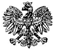 Zgierz, dn.15.10.2021 r.ZP.272.33.2021.MW/5INFORMACJA Z OTWARCIA OFERT 	Na podstawie art. 222 ust. 5 ustawy z dnia 11 września 2019 r. – Prawo zamówień publicznych (tj. Dz. U. z 2021 r., poz. 1129 ze zm.), Zarząd Powiatu Zgierskiego zwany dalej Zamawiającym udostępnia informacje dotyczące złożonych ofert w postępowaniu prowadzonym w trybie podstawowym na podstawie art. 275 pkt 1 Ustawy, pn.: „Przebudowa drogi powiatowej Nr 5103 E – remont mostu nad rzeką Mrożycą oraz wykonanie kładki pieszo-rowerowej”Zarząd Powiatu Zgierskiego____________________________________		(podpis Kierownika Zamawiającego lub osoby upoważnionej)	ZARZĄD POWIATU ZGIERSKIEGO	95-100 Zgierz, ul. Sadowa 6a   tel. (42) 288 81 00, fax (42) 719 08 16zarzad@powiat.zgierz.pl, www.powiat.zgierz.plNr ofertyNazwa i adres WykonawcyŁĄCZNA CENA BRUTTO1Freyssinet Polska Sp. z o.o. ul. Głuszycka 5, 02-215 Warszawa1 450 125,00 zł2HUBERTUS Mariusz Malarczyk, al. Piłsudskiego 67/49, 90-329 Łódź1 086 000,00 zł